VIExpert-asiantuntijaopinnotLUENTOPASSIOhjeet: Aleksanteri-instituutin verkkosivuilla ja ai-verkko -sähköpostilistalla tiedotetaan erilaisista Venäjään ja itäiseen Eurooppaan liittyvistä vierailuluennoista ja seminaareista, joihin myös VIExpert -opiskelijoiden toivotaan osallistuvan.Osallistumalla kahdeksalle 1,5h kestävälle luennolle tai seminaareihin, joista yhteen laskettuna tulee yhteensä 12h sekä kirjoittamalla niistä 10-sivuisen oppimispäiväkirjan, saa kolme opintopistettä. Luennoitsijalta tai tilaisuuden järjestäjältä pyydetään kuittaus luentopassiin tai vaihtoehtoisesti luennon tai seminaarin ohjelma toimitetaan oppimispäiväkirjan mukana liitteenä.Oppimispäiväkirjassa pohditaan ja analysoidaan luennoilla opittuja asioita. Kyse ei siis ole luentomuistiinpanojen puhtaaksi kirjoittamisesta. Analyysin lähtökohtana voi olla esim. oman pro gradun tai yleisemmin oman tieteenalan jokin kysymyksenasettelu. Käytä analyysin tukena tieteellisiä lähteitä (https://libguides.tuni.fi/uusi-opiskelija/tieteellista-vai-ei)  Jos luento liittyy relevantisti hankkimaasi työkokemukseen, voit reflektoida luentoja myös suhteessa siihen. Lisää lähteet ja lähdeluettelo oppimispäiväkirjaan.Opiskelija saa halutessaan oppimispäiväkirjasta viisi opintopistettä perehtymällä näiden lisäksi kahteen akateemiseen lähteeseen per luento ja reflektoimalla niitä oppimispäiväkirjassa sekä kirjoittamalla 15-sivuisen oppimispäiväkirjan.Täytetty luentopassi ja/tai oppimispäiväkirja palautetaan koordinaattorille hyväksymistä varten. Oppimispäiväkirjan tekniset ohjeet: riviväli 1,5; fontti Times New Roman 12; kaikki marginaalit 2,5 cm. (Kielijelppin ohje oppimispäiväkirjalle: https://blogs.helsinki.fi/kielijelppi/oppimispaivakirja/)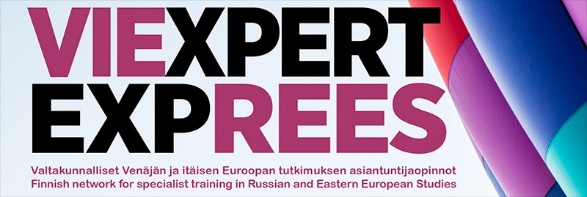 Luennon nimiLuennoitsijaPaikka ja pvmOhjelma tai tilaisuuden järjestäjän allekirjoitus12345678